MADONAS NOVADA PAŠVALDĪBA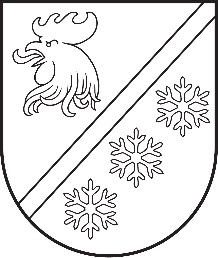 Reģ. Nr. 90000054572Saieta laukums 1, Madona, Madonas novads, LV-4801 t. 64860090, e-pasts: pasts@madona.lv ___________________________________________________________________________MADONAS NOVADA PAŠVALDĪBAS DOMESLĒMUMSMadonā2023. gada 28. septembrī							        	     Nr. 573									    (protokols Nr. 18, 19. p.)Par finansējuma piešķiršanu Mētrienas pagasta autoceļu uzturēšanaiLai uzlabotu Mētrienas pagasta pašvaldības autoceļu stāvokli, pagasta pārvalde ar Madonas novada pašvaldības Projektu sagatavošanas un ieviešanas speciālistu, ceļu būvinženieri ir veikusi apsekošanu pagasta ceļiem ar prioritāri labojamiem ceļu posmiem, kur nepieciešams atjaunot grunts ceļa virskārtu.  Mētrienas pagasta autoceļš Āriņi - Jaunāres autoceļa seguma atjaunošanas posms  800 metros – apauguma noņemšana, 15 cm biezumā grants seguma uzbēršana.Noklausījusies sniegto informāciju, ņemot vērā 19.09.2023. Finanšu un attīstības komitejas atzinumu, atklāti balsojot: PAR – 15 (Agris Lungevičs, Aigars Šķēls, Aivis Masaļskis, Andris Sakne, Artūrs Grandāns, Arvīds Greidiņš, Gatis Teilis, Gunārs Ikaunieks, Guntis Klikučs, Kaspars Udrass, Māris Olte, Sandra Maksimova, Valda Kļaviņa, Vita Robalte, Zigfrīds Gora), PRET – NAV, ATTURAS – NAV, Madonas novada pašvaldības dome NOLEMJ:	Piešķirt finansējumu EUR 23812,80 (divdesmit trīs tūkstoši astoņi simti divpadsmit eiro 80 centi) t.sk. PVN apmērā Mētrienas pagasta pārvaldei pašvaldības autoceļa uzturēšanai no Mētrienas pagasta pārvaldes iepriekšējo budžeta gadu ceļu uzturēšanas fonda mērķdotācijas uzkrājuma.               Domes priekšsēdētājs				             A. Lungevičs	Zalāne 29424912ŠIS DOKUMENTS IR ELEKTRONISKI PARAKSTĪTS AR DROŠU ELEKTRONISKO PARAKSTU UN SATUR LAIKA ZĪMOGU